ΔΗΜΟΤΙΚΗ ΕΠΙΧΕΙΡΗΣΗ                                                               Ημερομηνία: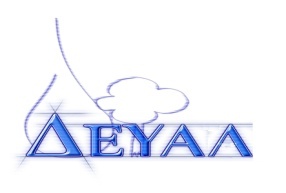 ΥΔΡΕΥΣΗΣ ΑΠΟΧΕΤΕΥΣΗΣ                                             ΛΕΣΒΟΥ                                                                                                                     Προς                                                                                                                     Δ.Ε.Υ.Α. ΛέσβουΕΝΔΕΙΚΤΙΚΟΣ ΠΡΟΥΠΟΛΟΓΙΣΜΟΣ	Προς Υπογραφή Προσφέροντος ή Εκπροσώπου του……………………………………………………… Όνομα υπογράφοντος……………………………………………….Αρ. Δελτίου Ταυτότητας/ΔιαβατηρίουΥπογράφοντος………………………………………………..Ιδιότητα υπογράφοντος……………………………………………… ΘΕΜΑ:Προμήθεια υλικών ύδρευσης και αποχέτευσης για τις ανάγκες της Δ.Ε Μυτιλήνης.           Αρ. πρωτ.:9851/3-9-2018Α/ΑΠΟΣΟΤΗΤΑΠΕΡΙΓΡΑΦΗΤΙΜΗ ΜΟΝ. ΚΟΣΤΟΣ120ΦΡΕΑΤΙΟ ΥΔΡΟΜ.ΤΣΙΜΕΝΤ.ΒΑΣΗ & ΚΑΛΥΜΑ22,00440,002400ΣΩΛΗΝ Φ32 PE 16ΑΤΜ0,70280,003200ΣΩΛΗΝ Φ50 PE 16ΑΤΜ2,43486,0045ΦΛΑΝΤΖΑ ΤΟΡΝΟΥ 3'' ΒΟΛΤΑ12,5062,5055ΦΛΑΝΤΖΑ ΤΟΡΝΟΥ 4'' ΒΟΛΤΑ13,5067,50610ΡΑΚΟΡ 3/4 Χ 3/4 ΑΡΣ.ΜΗΧ.ΣΥΣΦΙΞ.ΟΡΕΙΧ.6,2262,20750ΡΑΚΟΡ ΜΗΧ.ΣΥΣΦ 1/2'' ΑΡΣ.ΟΡΕΙΧ.4,81240,50820ΡΑΚΟΡ Φ20 Χ 1/2'' ΘΗΛ.ΟΡΕΙΧ.2,0340,6095ΣΥΝΔΕΣΜΟΣ Φ110 ΟΡΕΙΧ207,001.035,00103ΒΑΛΒΙΔΑ ΑΝΤ/ΦΗΣ 3'' ΚΙΜ76,72230,161110ΒΑΝΑ 2 1/2'' ΚΙΜ83,50835,001210ΒΑΝΑ ΑΡΣ/ΘΗΛ 1''8,4284,201310ΒΑΝΑ ΑΡΣ/ΘΗΛ 1/2'' ΜΕ ΡΑΚΟΡ6,7467,40141ΥΔΡ/ΤΡΟ ΦΛΑΝΤΖΩΤΟ Φ5084,2184,21151ΥΔΡ/ΤΡΟ ΦΛΑΝΤΖΩΤΟ Φ8085,3385,33161ΥΔΡ/ΤΡΟ ΦΛΑΝΤΖΩΤΟ Φ100280,00280,001710ΡΑΚΟΡ 1'' ΘΗΛ.ΟΡΕΙΧ.2,5725,701810ΣΕΛΛΑ ΤΑΧ.ΕΠΙΣΚ.115-135Χ250mm64,66646,60195ΗΛΕΚΤΡΟΜΟΥΦΑ Φ110 16ΑΤΜ7,7038,50202ΜΟΝ/ΝΤΖΩΤΟ ΜΕ ΑΓΚΥΡ. ΓΙΑ PE Φ9041,0682,122110ΓΩΝΙΑ/ΚΑΜΠΥΛΗ Φ250/45 PVC ΑΠΟΧ.16,71167,102215ΓΩΝΙΑ/ΚΑΜΠΥΛΗ Φ250/90 PVC ΑΠΟΧ.20,00300,00231ΚΛΑΠΕ Φ80 ΛΥΜΑΤΩΝ ΦΛΑΝ.101,54101,54242ΚΛΑΠΕ Φ100 ΛΥΜΑΤΩΝ PN16 ΦΛΑΝ.120,00240,00ΚΑΘΑΡΗ ΑΞΙΑΚΑΘΑΡΗ ΑΞΙΑΚΑΘΑΡΗ ΑΞΙΑΚΑΘΑΡΗ ΑΞΙΑ5.982,16ΦΠΑ…..%ΦΠΑ…..%ΦΠΑ…..%ΦΠΑ…..%1.016,97ΣΥΝΟΛΟΣΥΝΟΛΟΣΥΝΟΛΟΣΥΝΟΛΟ6.999,13